Appendix 1: Characteristics and interpretations of volcaniclastic-rich layers"Hand lens" or "microscope" indicates method of observationPosition cm (bsf)Carbonate (Figure 7)Grain size assessment (Figure 2) Bed basal boundary type and sedimentary structures (Figure 2)Glass shard compositional variability (Appendix 2)Particle morphology (Appendix 3)Interpreted facies and emplacement mechanism121512151215121512151215121573-77Fine to medium sand (microscope)Reworked and irregular contactFew measurable glass samples due to oxidation but those measured appear heterogeneous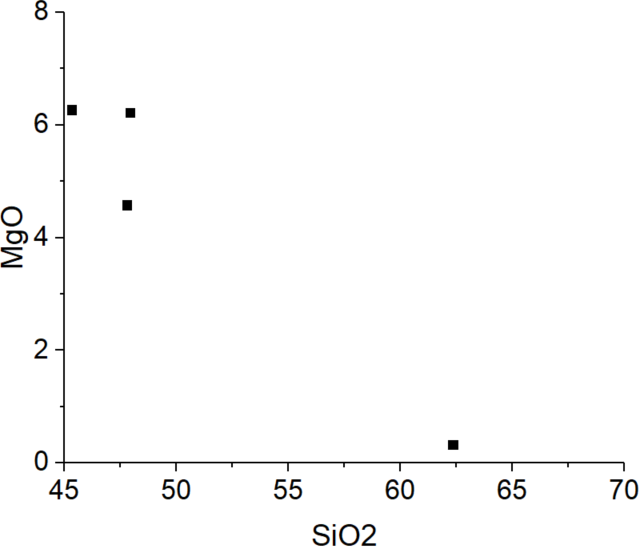 F2a? Secondary volcaniclastic turbidite. 102-106Fine to medium sand (hand-lens)Diffuse bioturbated contactHeterogeneous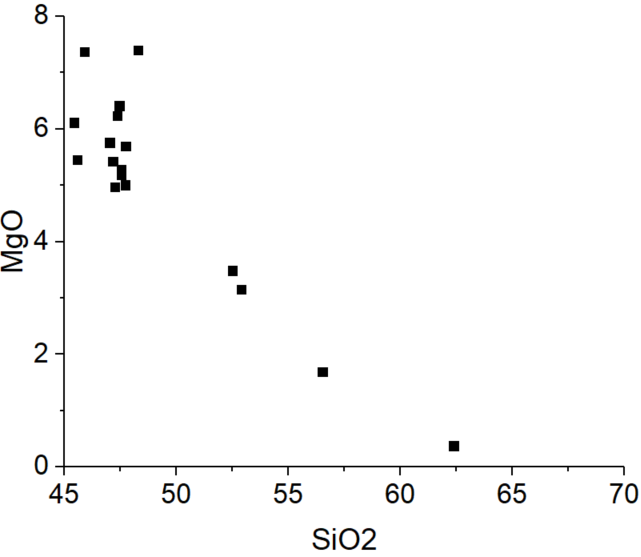 F2a? Secondary volcaniclastic turbidite F2a?133-137Fine to medium sand (hand-lens)Irregular bioturbated contactHomogeneous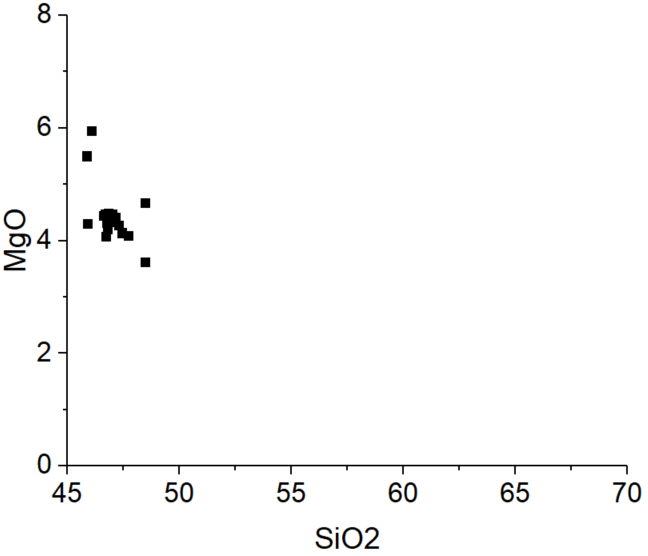 F2b? Primary fallout (?)175-188Many bioclasts (microscope)Fine to coarse sand (microscope)Sharp and erosive contact, irregular stratification in middle of bed Few measurable glass samples due to oxidation but those measured appear heterogeneousLow NPL (rounded)F2a, Secondary volcaniclastic turbidite (?) 203-216high carbonate content (XRD)Medium to coarse sand (microscope)Slightly erosive and irregular contact, vaguely laminated bedHeterogeneous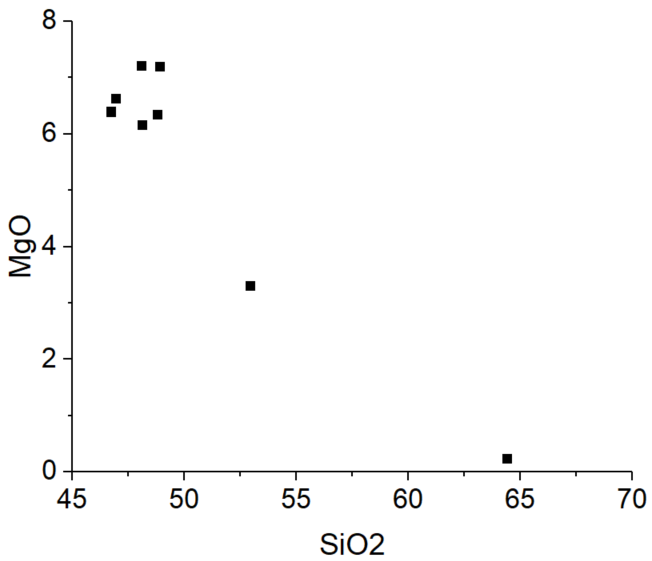 Low NPL (rounded)F2a, Secondary volcaniclastic turbidite (?)216-227Many bioclasts (microscope)Tuffaceous sandy silt (microscope)Diffusive bioturbated contact. Two lenses of coarse ash in the bed centre.Genetically related range of homogeneous glass compositions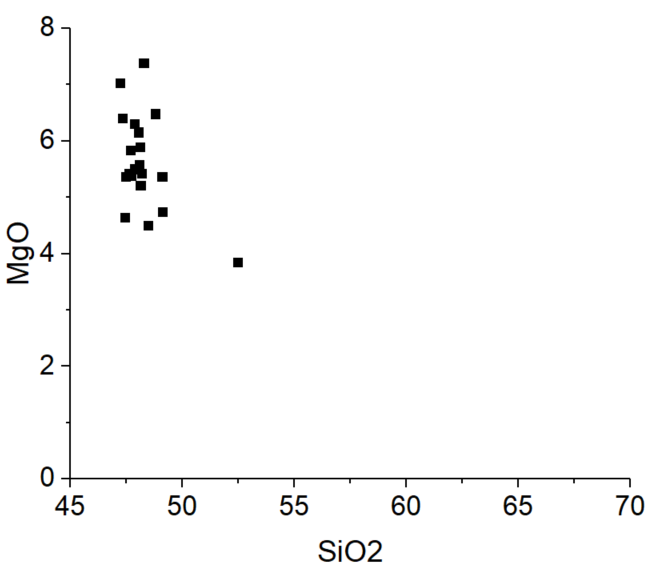 Low NPL (rounded)F2a, Primary volcaniclastic turbidite227-234Tuffaceous silt (hand-lens)Irregular, slightly bioturbated contact Homogeneous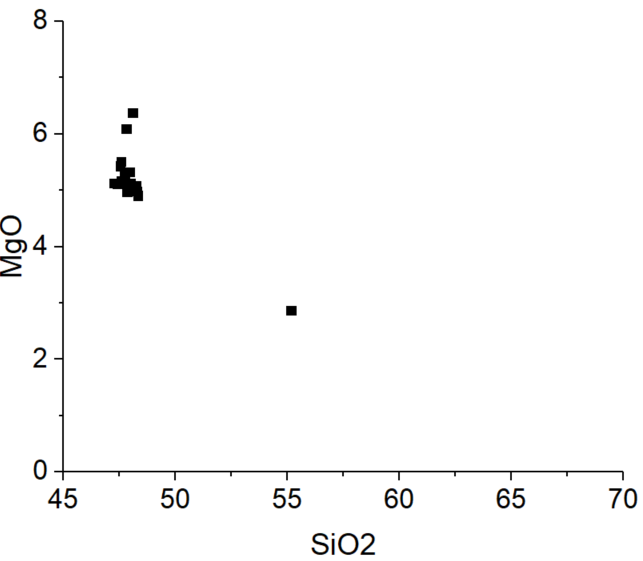 Angular lapilli (visual)F2b? Primary fallout or primary volcaniclastic turbidite121912191219121912191219121910-20Many bioclasts (microscope)Sandy silt (microscope)Diffuse bioturbated contact. Lower part of bed is laminatedHomogeneous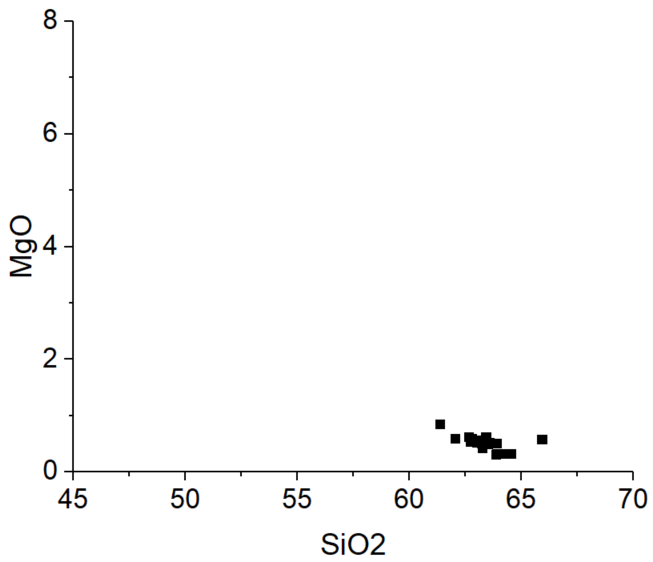 Low NPL (rounded)F2a, Primary volcaniclastic turbidite22-28Rare bioclasts (microscope)Fine sand to gravel (microscope)Sharp, slightly erosive boundary, inversely graded bedHomogeneous with rare outliers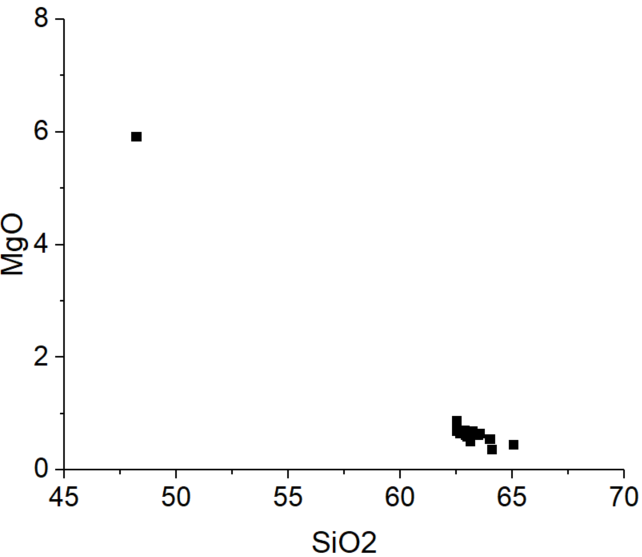 Low NPL (rounded)F2b, Primary volcaniclastic turbidite37-46Rare bioclasts (microscope)Medium sand (hand-lens)Irregular contact, normally graded and laminated ash at the topHomogeneous 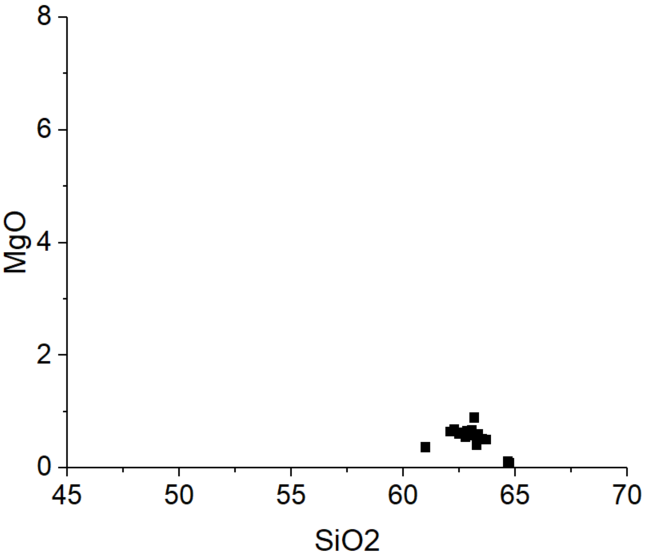 F2b, Primary volcaniclastic turbidite (?)46-55Rare bioclastsMedium sand (microscope)Irregular contactHomogeneous with rare outlier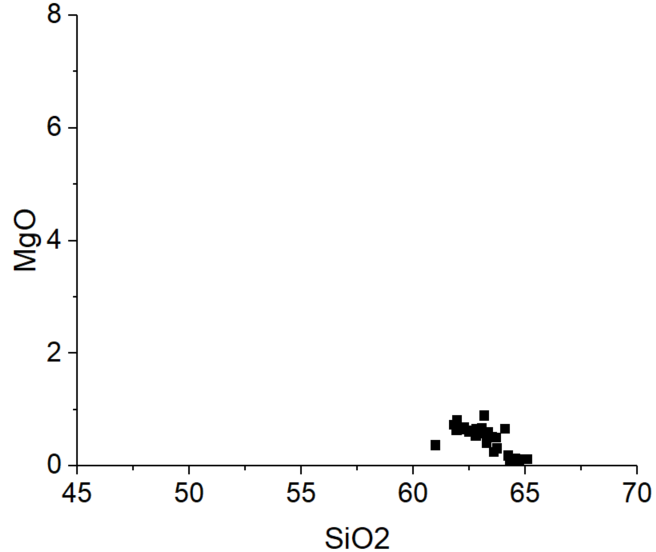 Low NPL (rounded)F2b, Primary volcaniclastic turbidite55-59low carbonate content (XRD)Very coarse sand to pebble (microscope)Irregular contact, inversely graded bedHeterogeneous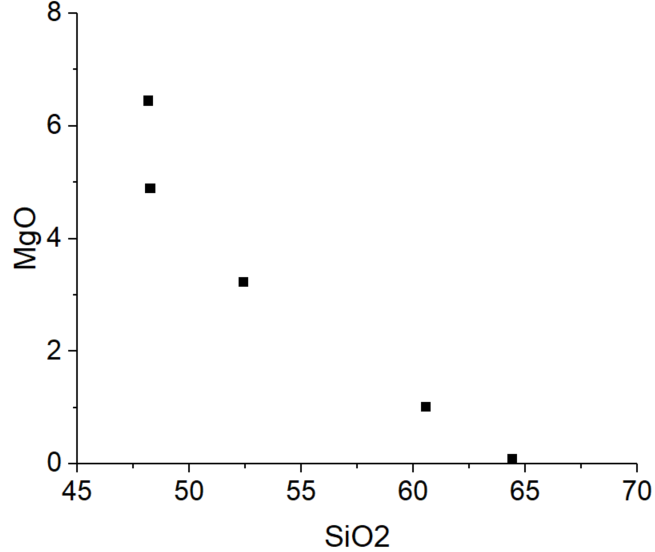 Low NPL (rounded)F2b, Secondary volcaniclastic turbidite59-66Rare bioclasts (microscope)Coarse sand to very coarse sand (microscope)Diffusive contact. Normally gradedGenetically related range of homogeneous glass compositions with outliers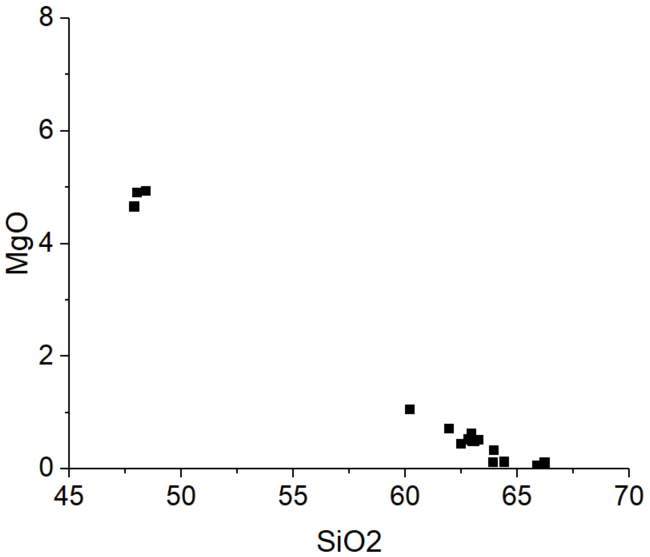 Low NPL (rounded)F2b, Secondary volcaniclastic turbidite130-132Biogenic matterial likely introduced by later bioturbation (microscope)Fine to medium sand (microscope)Sharp irregular contactGenetically related range of homogeneous glass compositions with outliers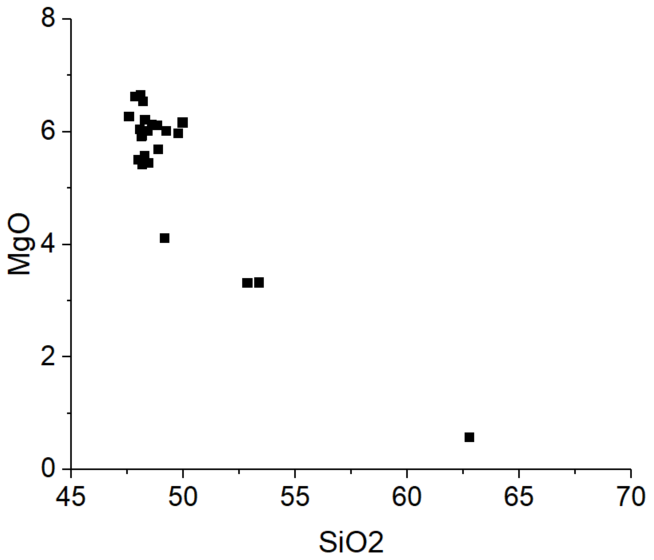 High NPL (angular)F2a, Primary fallout (?)168-175high carbonate content (XRD)Fine to medium (microscope)Sharp irregular contactGenetically related range of homogeneous glass compositions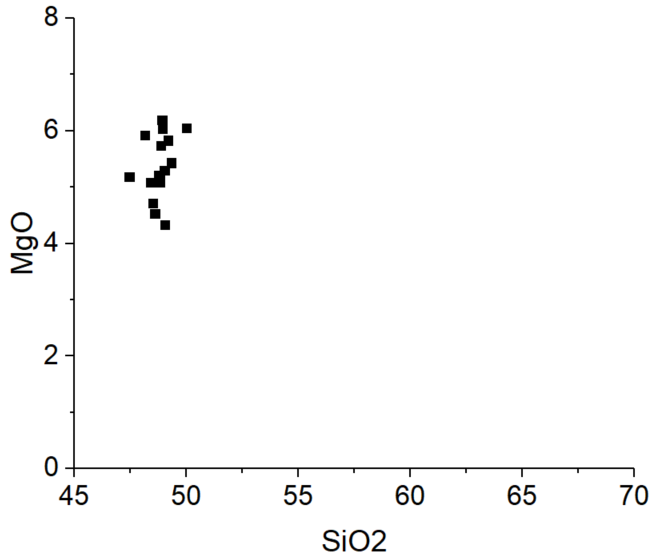 High NPL (angular)F2a, Primary volcaniclastic turbidite184-210biofragmentsSandy siltDiffusive lower contact, weakly laminatedGenetically related range of homogeneous glass compositions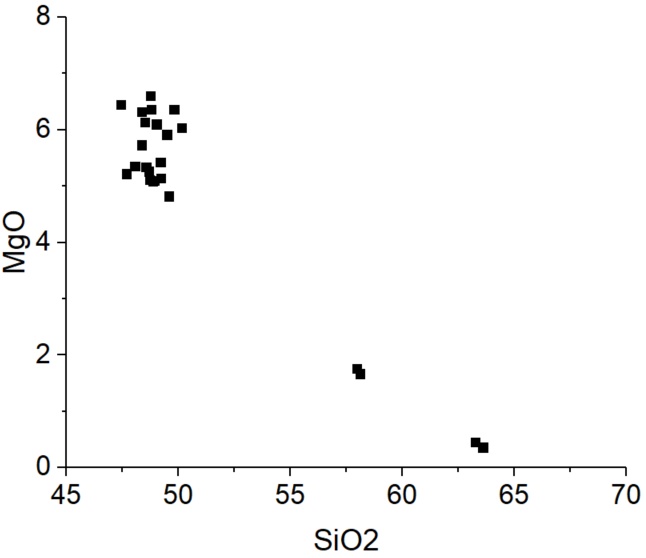 F2a, Primary volcaniclastic turbidite232-235Many bioclasts (microscope)Sandy silt (microscope)Bioturbated contact, slightly laminated bedHeterogeneous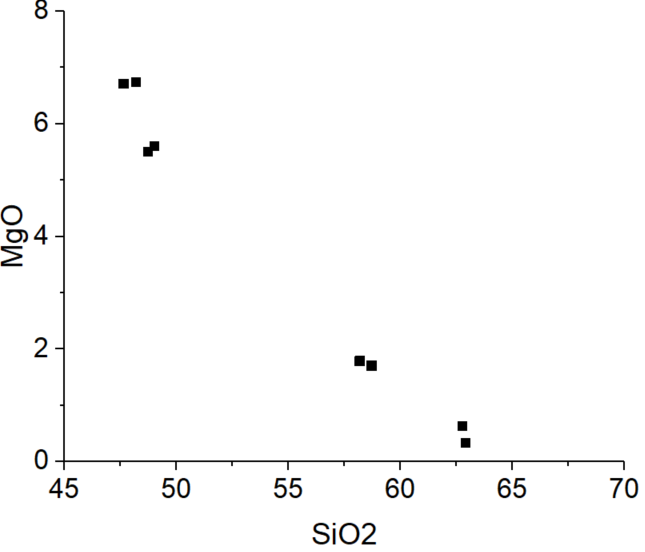 F2a, Secondary volcaniclastic turbidite284-286Biogenic material(microscope)Coarse sand (hand-lens)Diffusive contactHeterogeneous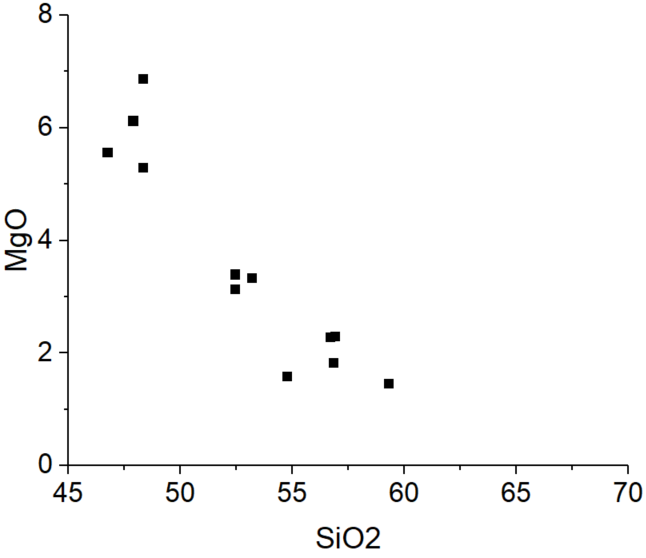 F2a, Secondary volcaniclastic turbidite310-319Biogenic material likely introduced by bioturbationSandy silt (hand-lens)Bioturbated irregular contactHomogeneous with rare outliers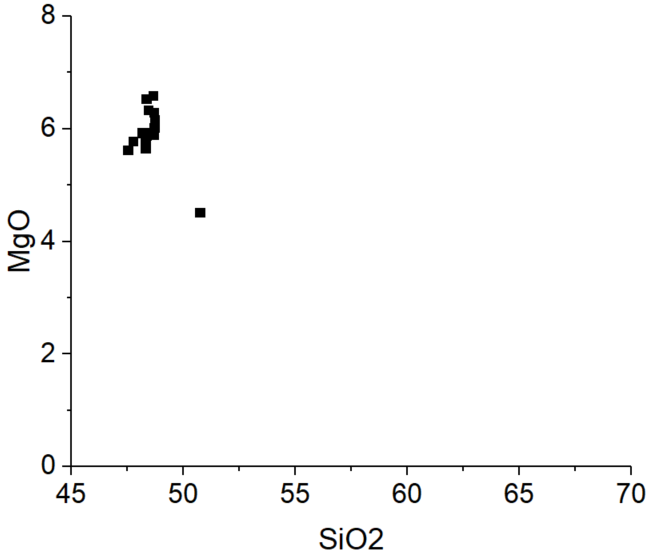 F2a, Primary fallout (?)458-463Biogenic material (microscope)Irregular bioturbated contactHeterogeneous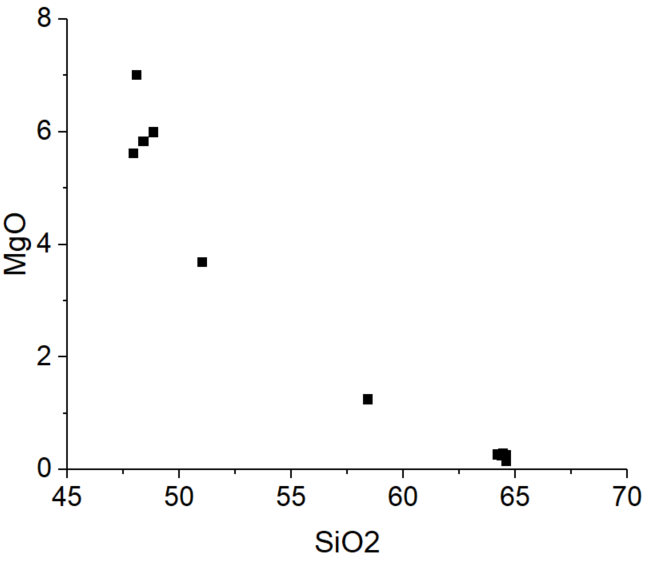 F2a, Secondary volcaniclastic turbidite122612261226122612261226122617-40high carbonate content (XRD) likely introduced by bioturbationFine to medium sand (microscope)Irregular bioturbated contactGenetically related range of homogeneous glass compositions with outliers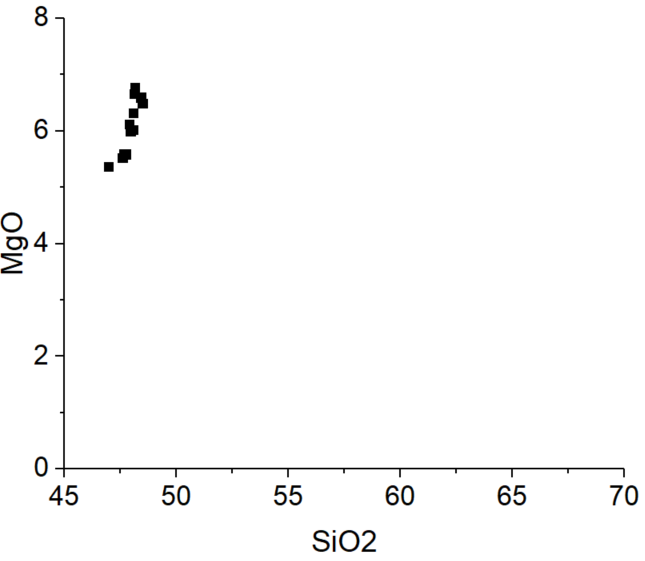 High NPL (angular)F2a, Primary fallout or primary volcaniclastic turbidite40-49Many bioclasts (microscope)Sandy silt (hand-lens)Bioturbated contact, bioclasts and reworked ash from above and belowF2a, Secondary volcaniclastic turbidite49-54Many bioclasts likely introduced by bioturbationMedium to coarse sand (hand-lens)Bioturbated contact.Homogeneous with outliers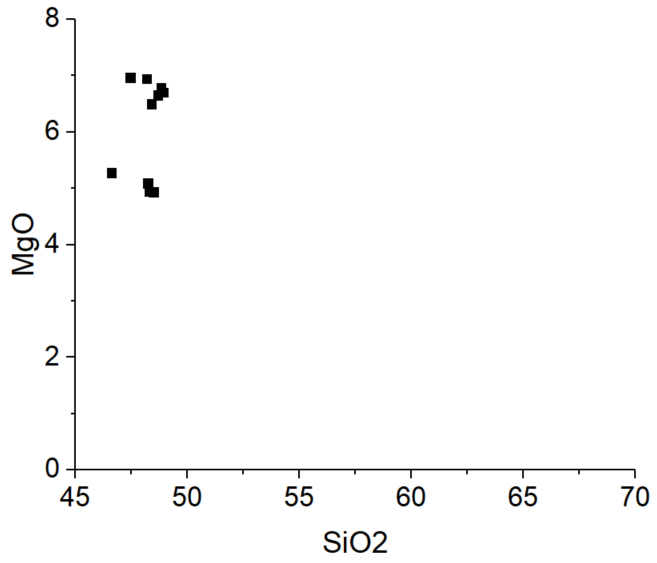 F2a, Primary volcaniclastic turbidite63-86high carbonate content (XRD)Silty clay with dispersed sand. Medium sand at below (hand-lens)Sharp erosive contact, cross-laminated ripple structures. Thick bedF2a, Secondary volcaniclastic turbidite86-140low carbonate content (XRD)Medium to coarse sand (microscope)Irregular contact, normally graded massive bed with vague stratification in between. Particles at 86-100 cm are reworked by bioturbation Homogeneous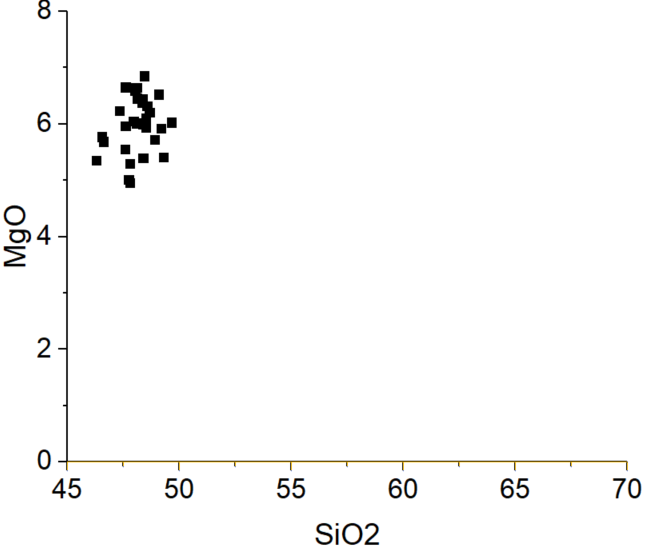 High NPL (angular)F2b, Primary volcaniclastic turbidite (?)140-147Many bioclasts (microscope) likely introduced by bioturbationClayey silt (hand-lens)Erosive contact. Highly bioturbated and dispersed reworked ash from below. Two lenses of coarse ash in the middle.Homogeneous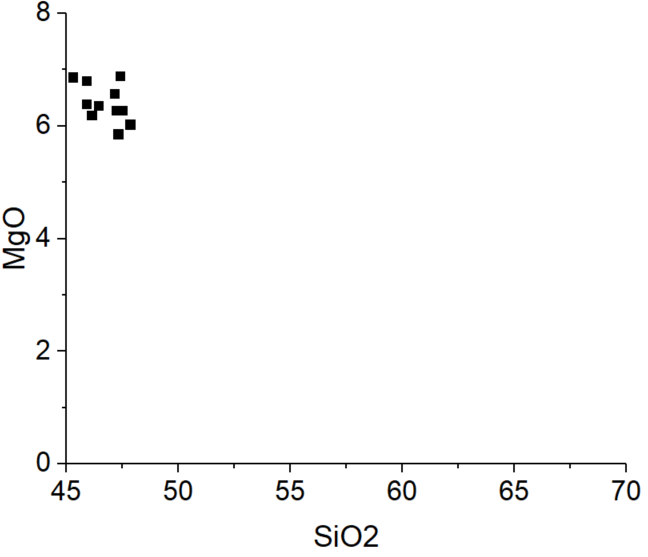 F2a?, Secondary volcaniclastic turbidite147-160Rare bioclasts (microscope)Fine sand (microscope)Sharp and erosive contact. Laminated and stratified bed.Homogeneous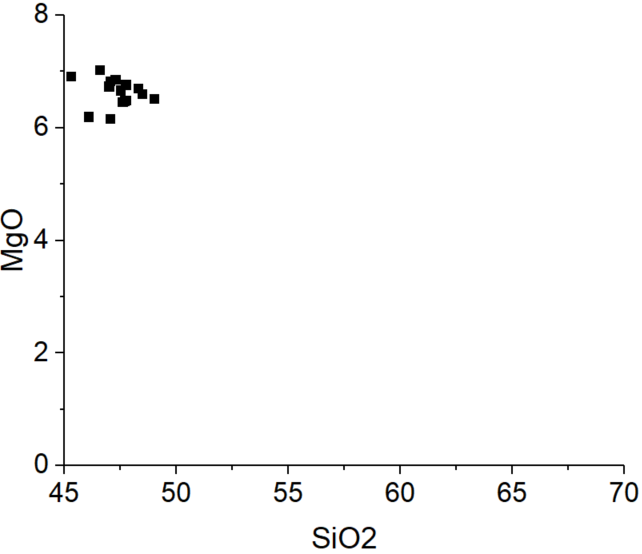 High NPL (angular)F2b, Primary volcaniclastic turbidite169-173Rare bioclasts (microscope)Coarse sand (microscope)Sharp and erosive contact. Bioturbated at topGenetically related range of homogeneous glass compositions (?)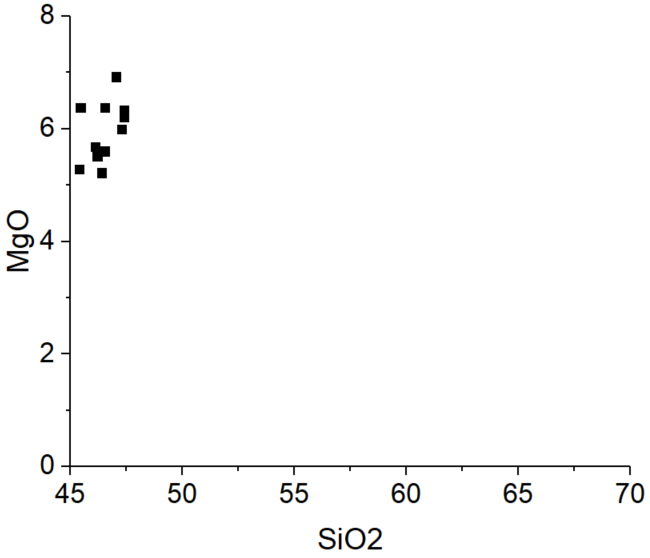 High NPL (angular)F2b, Primary volcaniclastic turbidite174-176Rare bioclasts (microscope)Sandy silt (microscope)Sharp contactGenetically related range of homogeneous glass compositions?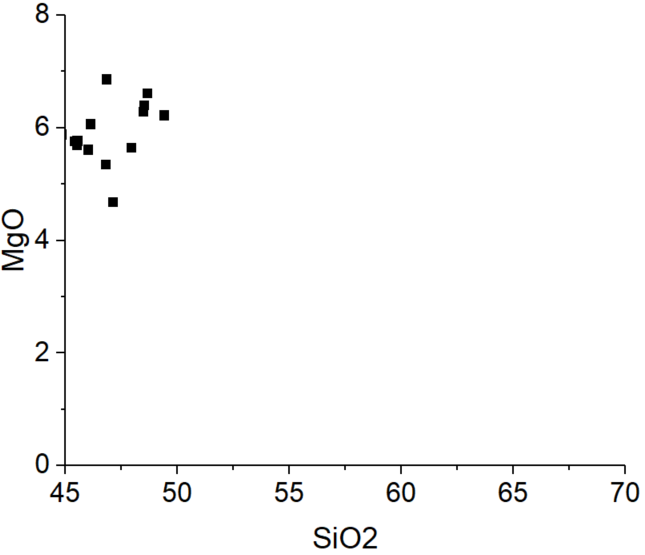 High NPL (angular)F2b, Primary volcaniclastic turbidite (?)177-179Rare bioclasts (microscope)Sandy silt (microscope)Irregular contact, weakly laminated bedHomogeneous with outliers or genetically related range of homogeneous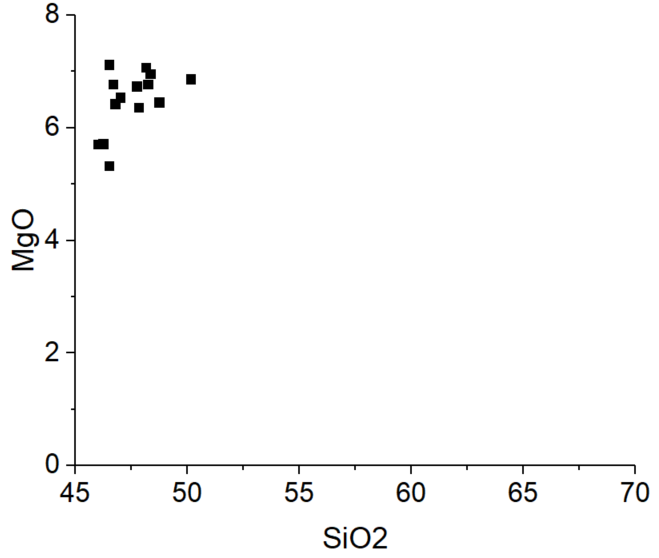 F2b, Primary volcaniclastic turbidite (?)179-183high carbonate content (XRD)Silt with dispersed reworked fine sand (microscope)Sharp contact, laminated bedF2a, Primary or secondary volcaniclastic turbidite183-200Rare bioclasts (microscope)Very fine to coarse sand (microscope)Sharp contact. Normally graded bed.Homogeneous or genetically related range of homogeneous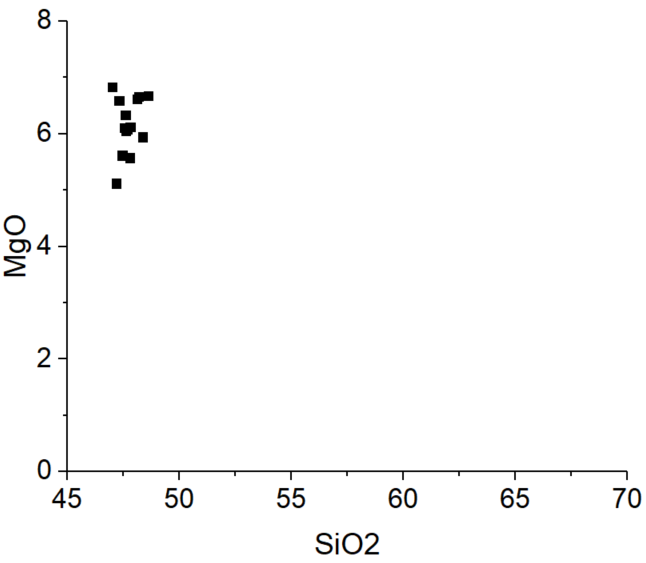 High NPL (angular)F2b, Primary fallout or primary volcaniclastic turbidite200-210Rare bioclasts (microscope)Medium to coarse sand (hand-lens)Base of bed not penetrated. Irregular top.Homogeneous or genetically related range of homogeneous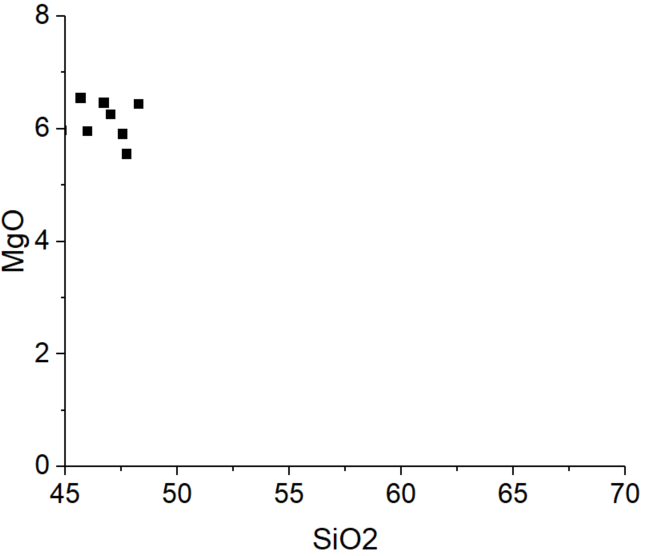 F2b, Primary volcaniclastic turbidite (?)123012301230123012301230123043-66Many bioclasts in bed (microscope) but low carbonate content (XRD) near bed baseVery fine sand to coarse sand (microscope)Sharp contact. Normally graded. Thick bed.Appears heterogeneous, or might be bimodal with some outliers 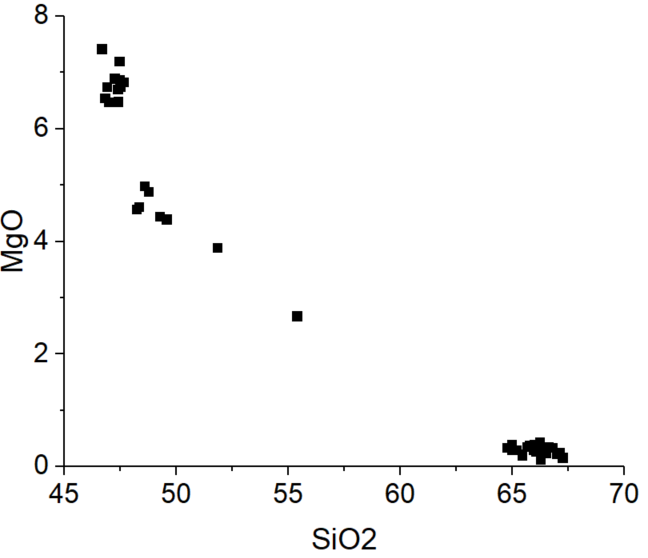 Low NPL (rounded)F2a, Secondary volcaniclastic turbidite78-86Very fine sand to fine sand (hand-lens)Sharp and slightly irregular contactBimodal with rare outliers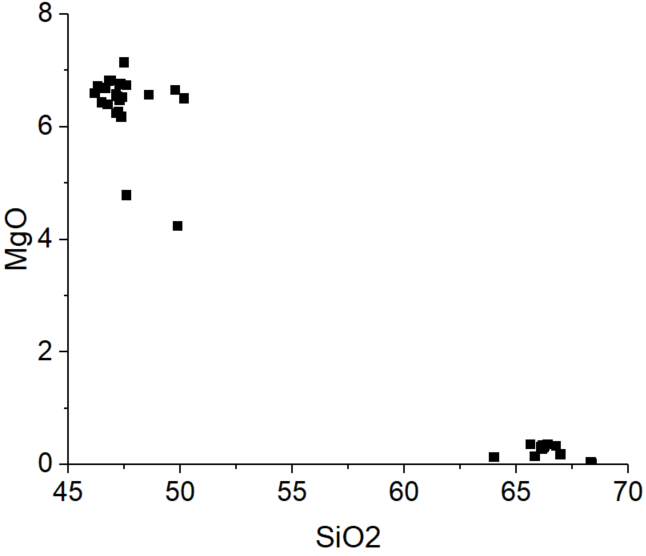 F2a? Primary volcaniclastic turbidite131-140Low carbonate content (XRD)Coarse to very coarse sand (microscope)Sharp contact. Weakly stratified bedHomogeneous with outliers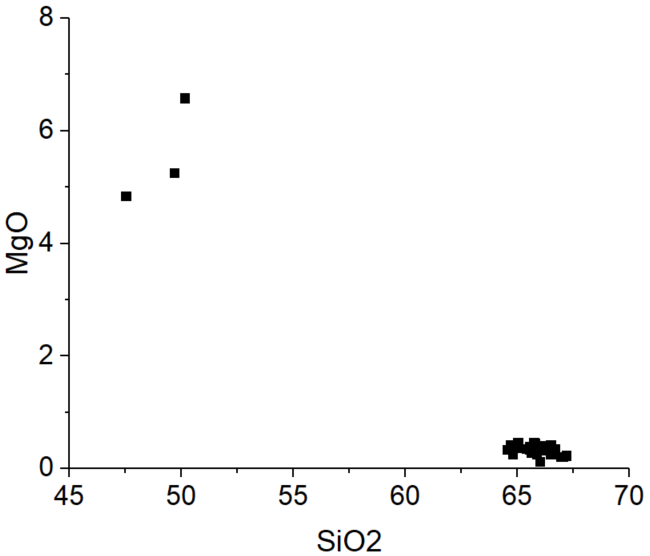 Low NPL (rounded)F2b, Primary volcaniclastic turbidite149-150Sandy silt (hand-lens)Irregular and diffuse contactHomogeneous with an outlier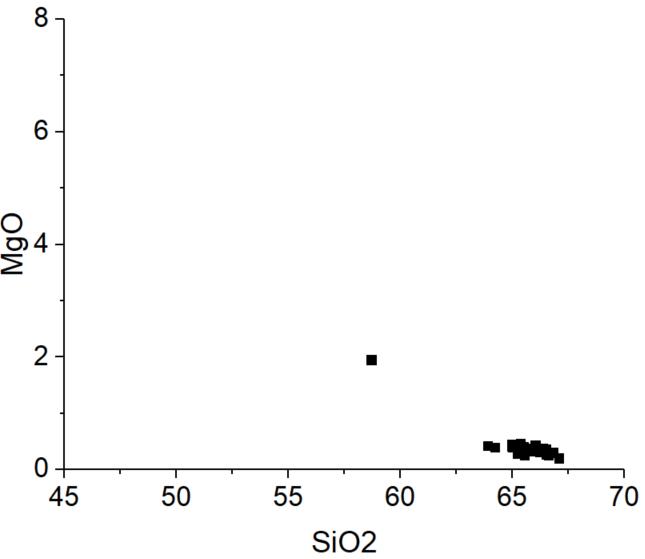 F2b?, Primary fallout (?)157-159Bioclasts (microscope) likely introduced by bioturbationCoarse sand (microscope)Wavy basal contact and irregular reworked topHomogeneous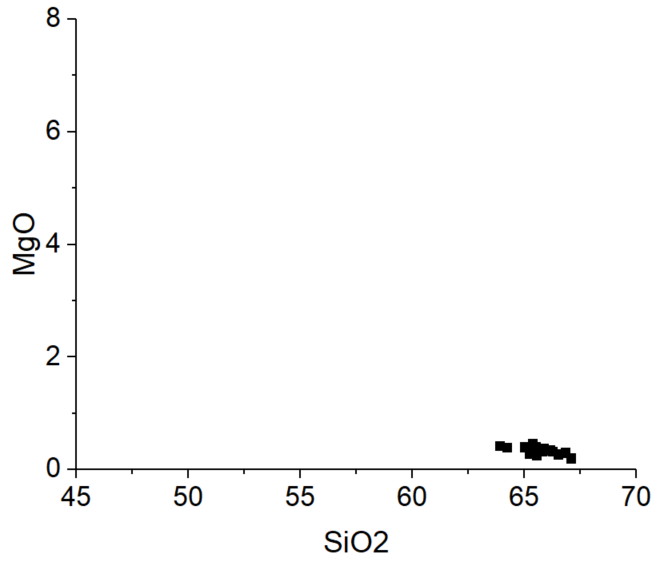 High NPL (angular)F2a, Primary fallout (?)164-167Rare bioclasts (microscope)Medium sand (hand-lens)Gradual basal contact and reworked topHomogeneous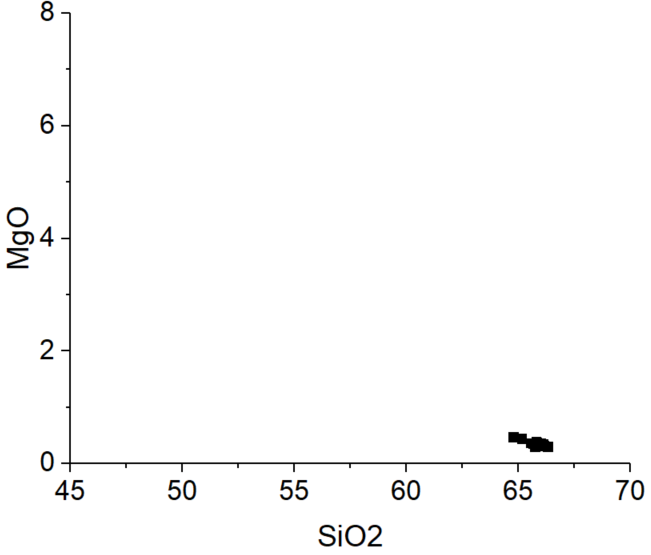 F2b, Primary fallout (?)262-368high carbonate content (XRD)Fine sand to very coarse sand (microscope)Base of bed not penetrated, irregular top. Massive normally graded bed. Homogeneous with rare outliers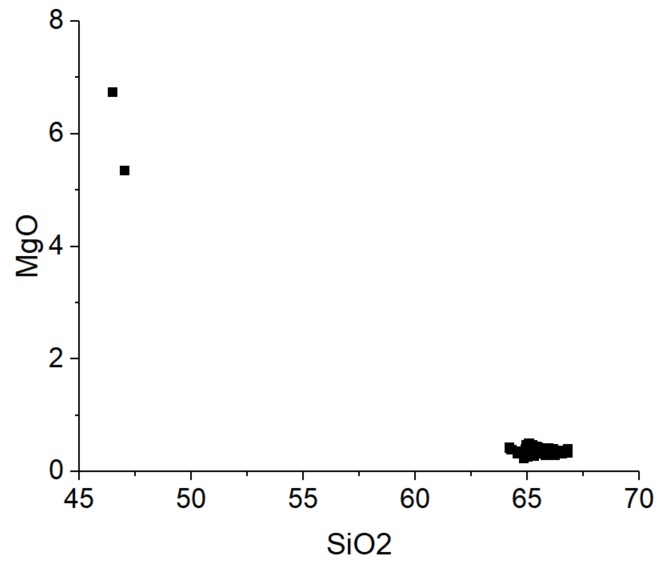 Low NPL (rounded)F2a, Primary volcaniclastic turbidite